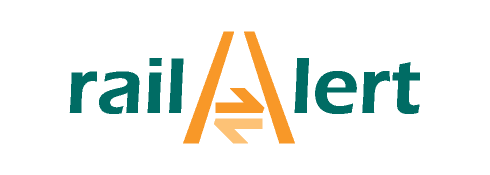 Praktijkbeoordeling taak Voorman kabelinfra spoorse kabels  Instructie voor de beoordelaarDe werkgever beoordeelt of de kandidaat voldoet aan de vakbekwaamheidseisen, aan de hand van de beoordelingslijst. Neem van tevoren de beoordelingslijst met de kandidaat door en maak afspraken over de tijdsduur van de beoordeling en over het moment van de nabespreking. De beoordeling eindigt met een gesprek, waarbij u de kandidaat feedback geeft over het behaalde resultaat.Na elk beoordelingsmoment legt u vast of de kandidaat wel of niet aan alle criteria heeft voldaan. Als de kandidaat nog niet heeft voldaan aan alle criteria maakt u met de kandidaat afspraken voor een volgende beoordelingsmoment en legt dit vast.Een enkel beoordelingspunt kan mondeling worden bevraagd. Dit wordt aangegeven met een M bij het nummer van het betreffende punt.Indien u een criterium als onvoldoende beoordeelt, onderbouwt u uw oordeel.Als aan alle criteria is voldaan stuurt/mailt u het ingevulde en ondertekende voorblad van de volledig ingevulde en ondertekende beoordelingslijst naar Bureau Toetsing en Certificering (BTC). De beoordeling zelf bewaart u in uw eigen dossier.Beoordelingslijst Voorman kabelinfra spoorse kabelsBeoordelingsmoment 1Beoordelingsmoment 2Beoordelingsmoment 3Beoordelingsmoment 4Gegevens kandidaat:Gegevens kandidaat:Kandidaatnummer:Kandidaatnummer:Naam + voorletter(s):Naam + voorletter(s):Geboortedatum:Geboortedatum:Bedrijf:Bedrijf:Bedrijfsonderdeel:Bedrijfsonderdeel:Functie:Functie:Functie:De praktijkbeoordelaar verklaart dat de kandidaat in de praktijk heeft laten zien dat hij aan alle beoordelingscriteria voldoet:De praktijkbeoordelaar verklaart dat de kandidaat in de praktijk heeft laten zien dat hij aan alle beoordelingscriteria voldoet:De praktijkbeoordelaar verklaart dat de kandidaat in de praktijk heeft laten zien dat hij aan alle beoordelingscriteria voldoet:De praktijkbeoordelaar verklaart dat de kandidaat in de praktijk heeft laten zien dat hij aan alle beoordelingscriteria voldoet:Naam + voorletter(s):Naam + voorletter(s):Naam + voorletter(s):Handtekening praktijkbeoordelaar:Handtekening praktijkbeoordelaar:Handtekening praktijkbeoordelaar:Datum:Datum:Datum:De kandidaat verklaart dat de beoordeling met hem besproken is:                                                              Handtekening kandidaat: …………………………                        Datum:               …………………………………..     Van de volgende informant(en) is gebruik gemaakt:Naam informant(en): …………………………………...    De kandidaat verklaart dat de beoordeling met hem besproken is:                                                              Handtekening kandidaat: …………………………                        Datum:               …………………………………..     Van de volgende informant(en) is gebruik gemaakt:Naam informant(en): …………………………………...    De kandidaat verklaart dat de beoordeling met hem besproken is:                                                              Handtekening kandidaat: …………………………                        Datum:               …………………………………..     Van de volgende informant(en) is gebruik gemaakt:Naam informant(en): …………………………………...    De kandidaat verklaart dat de beoordeling met hem besproken is:                                                              Handtekening kandidaat: …………………………                        Datum:               …………………………………..     Van de volgende informant(en) is gebruik gemaakt:Naam informant(en): …………………………………...    De kandidaat verklaart dat de beoordeling met hem besproken is:                                                              Handtekening kandidaat: …………………………                        Datum:               …………………………………..     Van de volgende informant(en) is gebruik gemaakt:Naam informant(en): …………………………………...    De kandidaat verklaart dat de beoordeling met hem besproken is:                                                              Handtekening kandidaat: …………………………                        Datum:               …………………………………..     Van de volgende informant(en) is gebruik gemaakt:Naam informant(en): …………………………………...    De kandidaat verklaart dat de beoordeling met hem besproken is:                                                              Handtekening kandidaat: …………………………                        Datum:               …………………………………..     Van de volgende informant(en) is gebruik gemaakt:Naam informant(en): …………………………………...    De kandidaat verklaart dat de beoordeling met hem besproken is:                                                              Handtekening kandidaat: …………………………                        Datum:               …………………………………..     Van de volgende informant(en) is gebruik gemaakt:Naam informant(en): …………………………………...    De kandidaat verklaart dat de beoordeling met hem besproken is:                                                              Handtekening kandidaat: …………………………                        Datum:               …………………………………..     Van de volgende informant(en) is gebruik gemaakt:Naam informant(en): …………………………………...    DatumNaam kandidaatNaam praktijkbeoordelaarBeoordelingscriteriaBeoordelingsmomentenBeoordelingsmomentenBeoordelingsmomentenBeoordelingsmomenten1De kandidaat laat zien te beschikken over algemene kennis van het werken in en aan railinfra12341.1 MLaat zien op de hoogte te zijn van railinfra: boven- en ondergrondse installatiesobjecten en netten en de interactie tussen de verschillende elementen1.2Past de relevante documenten/voorschriften die benodigd zijn voor de uitvoering van de taken correct toe2De kandidaat bereidt de graafwerkzaamheden voor12342.1Controleert de aangeleverde informatie op aanwezigheid, volledigheid en correcte invulling afhankelijk van de opdracht en daarvoor benodigde documenten Het gaat hierbij om het controleren van de:instructie conform Normkader Veilig Werken (NVW)KLIC-/WIBON-meldingmaatregelen m.b.t. (mogelijk) verontreinigde grondmaatregelen m.b.t. (mogelijke) aanwezigheid van Niet GesprongenConventionele Explosieven (NGCE)melding grondroerende activiteiten in de nabijheid van netten van ProRail  huidige situatie (KS) t.o.v. de besteksituatie (KS-(B)) en het melden van de afwijkingenGIL inhoudslijstaanwezigheid van het OK-blad of ontwerp GIL behorende bij KS-Brelatie met het werken aan of in de nabijheid van elektrische installaties en de te treffen maatregelen (RLN 00128, RLN 00214) de vergunning met de daarbij behorende tekeningen en bevoegdheden.2.1Neemt een beslissing over het accepteren van de opdracht en onderbouwt deze2.2Geeft op de kabelsituatietekening KS(-B) aan waar gegraven gaat worden2.3 MBenoemt risico’s bij graafwerkzaamheden 2.3 MBenoemt -op basis van de onderkende risico's- de juiste maatregelenzoekt de maatregelen op in het ISV 2.3 MKiest de juiste werkmethodiek gebaseerd op ISV 00117/RLN 00192of eventuele opvolgers van deze documenten3De kandidaat instrueert de ploegleden12343.1Geeft een heldere instructie aan de ploeg.Noemt daarbij minimaal de volgende punten:welke werkzaamheden uitgevoerd moeten wordenwat de risico's daarbij zijn op het gebied van Arbo, spoorwegveiligheid en kwaliteit waar de werkzaamheden uitgevoerd gaan wordenwie welke werkzaamheden gaat uitvoerenhoe de werkzaamheden uitgevoerd moeten worden (mechanisch of handmatig)hoeveel tijd beschikbaar is om de werkzaamheden uit te voeren3.2Controleert of de instructie is begrepen.stelt controlevragen of laat de informatie (tussentijds) samenvatten door de ploegleden4De kandidaat laat graafwerkzaamheden uitvoeren12344.1Controleert of maatregelen en werkmethoden op de daadwerkelijke werkplek gerealiseerd kunnen worden en effectief zijn(Her)bepaalt op basis van de gegraven proefsleuven de mogelijke risico's en de te nemen maatregelen en werkmethodiek Geeft ploegleden de juiste plaats en diepte (volgens de betreffende opdracht) van de graafwerkzaamheden aan en (Iaat) graven.4.2Meldt de aangetroffen afwijkingen ten opzichte van de tekeningen of afwijkingen van het uitgevoerde werk bij de juiste personen:Meldt schade bij de Meldkamer spoorMeldt afwijkingen in ligging bij de uitvoerder/directievoerder4.3Volgt de door uitvoerder/directievoerder aangegeven aanwijzingen op4.4Legt afwijkingen vast5De kandidaat meet de gelegde of verlegde kabels in12345.1Vult traceerstaten in of maakt een duidelijke schetsMeet tracé in of laat dit doen door middel van GPS volgens de voorschriften6De kandidaat houdt toezicht op de werkzaamheden 12346.1Beoordeelt de betekenis van de eisen van de vergunning voor de werkzaamheden Inclusief de bij de vergunning geleverde tekeningen alleen scoren indien van toepassing6.2Ziet erop toe dat gewerkt wordt volgens afspraken, procedures, wet- en regelgeving6.3Adviseert over (veiligheids)risico's voor zichzelf en zijn omgeving bij de uitvoering van de dagelijkse werkzaamheden6.4Treedt handelend op in veiligheidskritische situaties Spreekt de omgeving aan op onveilig gedrag en onveilige situaties77De kandidaat voert de taak uit met de juiste werkhouding en adequaat gedrag laten zien 12347.17.1Veiligheidsbewustzijn laat in zijn gedrag zien dat hij zich bewust is van veiligheidsrisico’s en dat hij erop gericht is de veiligheid van zichzelf en zijn omgeving te borgen  (tonen) 7.27.2Zelfkennis tonenlaat zien dat hij weet waar de eigen vakbekwaamheidsgrenzen liggen (denken) engeeft zijn grenzen tijdig aan en vraagt deskundige ondersteuning of draagt het werk over (doen). 7.3 7.3Handelen in stressvolle situatieslaat in zijn gedrag zien dat hij kan omgaan met stresssituaties (als gevolg van tijdsdruk, tegenslag, teleurstelling en kritiek) en kan doen wat van hem wordt verwachtreageert beheerst en adequaat bij spanningsvolle situaties en emoties (doen)blijft (onder tijdsdruk) gemotiveerd en effectief presteren (doen)realiseert zich dat hij één ding tegelijk kan doen; geeft voorrang aan de juiste werkzaamheden (denken).7.47.4Besluitvaardig zijnmaakt ook in onoverzichtelijke situaties verantwoorde keuzes (doen) en spreekt een duidelijk standpunt uit (doen).7.57.5Overtuigingskracht tonenmaakt op grond van argumenten zijn standpunten/mening aannemelijk zodat anderen deze standpunten of meningen overnemen (doen). 7.67.6Nauwgezet werkenblijft onder alle omstandigheden nauwkeurig  werken (doen).Naam kandidaatNaam praktijkbeoordelaarDatumWerkplekResultaatvoldoet aan alle criteriavoldoet aan alle criteriaVoldoet niet aan alle criteriaVoor beoordelingsmoment 2 is het volgende afgesproken:Voldoet niet aan alle criteriaVoor beoordelingsmoment 2 is het volgende afgesproken:Handtekening kandidaatHandtekening kandidaatHandtekening kandidaatHandtekening praktijkbeoordelaarDatumWerkplekResultaatvoldoet aan alle criteriavoldoet aan alle criteriaVoldoet niet aan alle criteriaVoor beoordelingsmoment 3 is het volgende afgesprokenVoldoet niet aan alle criteriaVoor beoordelingsmoment 3 is het volgende afgesprokenHandtekening kandidaatHandtekening kandidaatHandtekening kandidaatHandtekening praktijkbeoordelaarDatumWerkplekResultaatvoldoet aan alle criteriavoldoet aan alle criteriaVoldoet niet aan alle criteriaVoor beoordelingsmoment 4 is het volgende afgesproken:Voldoet niet aan alle criteriaVoor beoordelingsmoment 4 is het volgende afgesproken:Handtekening kandidaatHandtekening kandidaatHandtekening kandidaatHandtekening praktijkbeoordelaarDatumWerkplekResultaatvoldoet aan alle criteriavoldoet aan alle criteriaVoldoet niet aan alle criteriaHet volgende is afgesproken:Voldoet niet aan alle criteriaHet volgende is afgesproken:Handtekening kandidaatHandtekening kandidaatHandtekening kandidaatHandtekening praktijkbeoordelaar